Unit 4 - Traditional African masksBackground: Ritual and ceremonial masks are an essential feature of the traditional culture of the peoples of a part of Sub-Saharan Africa, e.g. roughly between the Sahara and the Kalahari Desert. While the specific implications associated to ritual masks widely vary in different cultures, some traits are common to most African cultures. For instance, masks usually have a spiritual and religious meaning and they are used in ritual dances and social and religious events, and a special status is attributed to the artists that create masks to those that wear them in ceremonies. In most cases, mask-making is an art that is passed on from father to son, along with the knowledge of the symbolic meanings conveyed by such masks. African masks come in all different colors, such as red, black, orange, and brown.  Masks are one of the elements of great African art that have most evidently influenced Europe and Western art in general; in the 20th century, artistic movements such as cubism, fauvism and expressionism have often taken inspiration from the vast and diverse heritage of African masks.[1] Influences of this heritage can also be found in other traditions such as South- and Central American masked Carnival parades. Examples						Draw 4 masks of your own in the space provided -2 people & 2 animal and explain what they represent 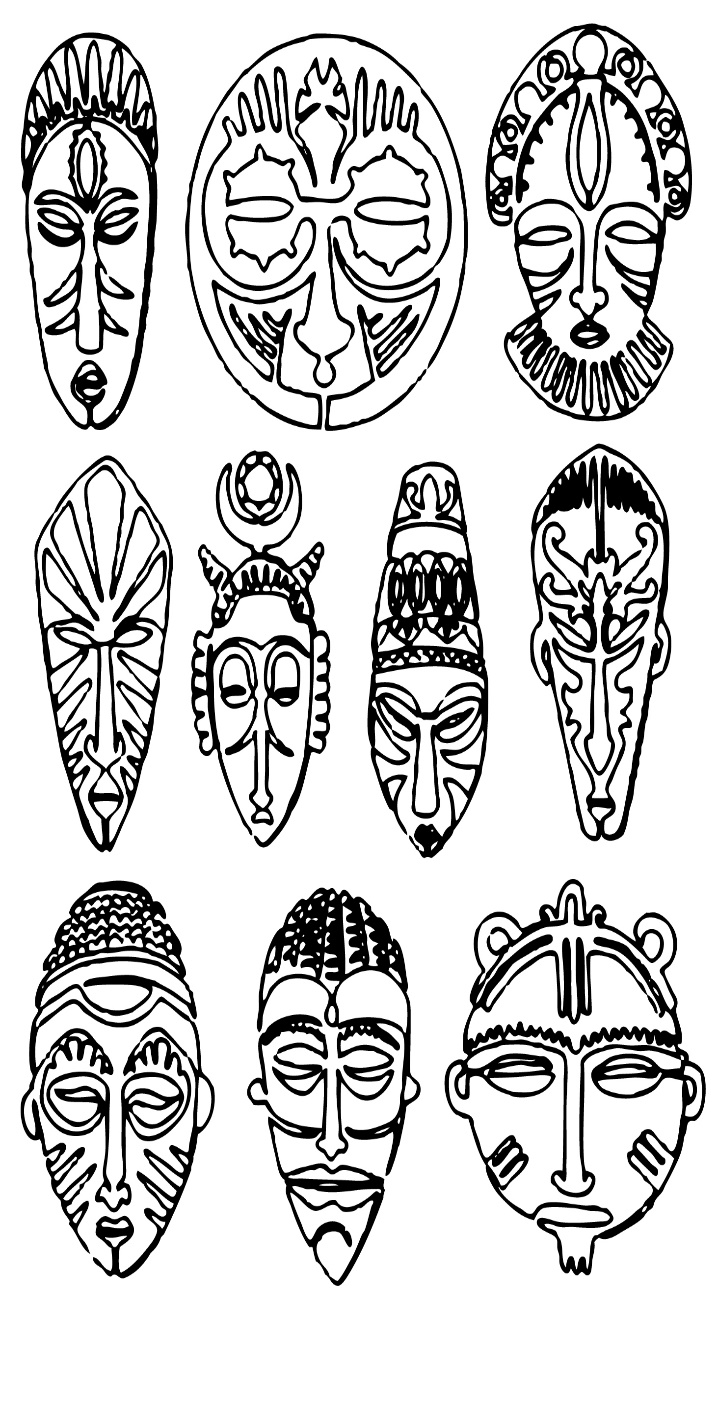 